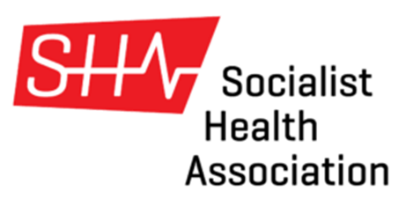 CHAIR’S REPORTWelcome to all our new membersYou will be a great asset, helping us push forward with our socialist agenda for health and care. Do get involved with both our local and national initiatives. Write for our website and tweet our achievements. We have achieved a lot this yearWe have rebuilt relationships with the Shadow Team, providing them with challenge, new ideas and robust briefings when asked for.We have rebuilt and extended relations with Unite, Unison, the TUC and the GMB. Unite has restarted its affiliation payments.We have agreed policy on social care and, hopefully, will soon have begun policy on Race, Racism and Health. We have nearly doubled our membership.This has contributed to a healthier financial situation than for many years.We have begun a campaign to save social care, jointly chaired by KONP and SHA.We have substantially improved the governance of the SHA.We have plans and the funds to improve the website.The branch elections have taken placeWe took extra care this year to ensure that branch elections were constitutionally safe and fair. Huge thanks to our election supervisors, Jane Roberts and Ian Reilly. And enormous gratitude to Jean and Ken for managing the demanding workload. National Ballot and AGMFollowing the Branch AGMs and the administrative demands that some of these required, it seemed wise to propose delaying the national AGM for two weeks, and the election process for national officers and 20 Central Council national members.  The following proposals were put to Central Council members and all 3 proposals were agreed.Results of voting on motions 1, 2 and 3That the national AGM be delayed from March 6th till March 20th  to ensure there is more time for admin to manage the tasks involved.  Agreed.  For: 20;  Against: 10;  Abstain: 2That the results of the recent branch AGMs remain unchanged.  Agreed.  For: 21;  Against: 5;  Abstain: 6That the election process for national officers and 20 CC national members begins with a calling notice delayed from 6/2 to 20/2.Agreed.  For: 22;  Against: 7;  Abstain: 3New branchesWe welcome the East of England branch who will have their first delegates on CC from March. We hope that there will be new branches setting up in the South West and elsewhere.Looking to a socialist future for health and careWe want to harness the deep knowledge and political will of our members to build a socialist view of the future of health and care. It is only in the last few years that Labour has begun to develop the beginning of such an approach. There is still a gap where inspiring left-wing policy-making should be. The SHA can contribute to developing that with others - this has to be collaborative. Vaccination Feedback from the Frontline.Don’t forget to send in to jeanhardimansmith@gmail.com your experiences and feedback on the process of vaccination in your area. We want to give the Shadow Team honest feedback and  ammunition if needed.Civica Election Services Civica will be organising our national election, so that everyone can be confident in its probity. Thanks to Alison for the suggestion. 							Brian Fisher Feb 21